NÁRODNÁ RADA SLOVENSKEJ REPUBLIKY	VIII. volebné obdobieČíslo: CRD-2126/2022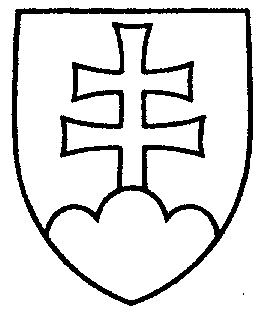 1801UZNESENIENÁRODNEJ RADY SLOVENSKEJ REPUBLIKYz  8. novembra 2022k vládnemu návrhu zákona o Vojenskom spravodajstve (tlač 1207) – prvé čítanie	Národná rada Slovenskej republikyr o z h o d l a,  ž eprerokuje uvedený vládny návrh zákona v druhom čítaní;p r i d e ľ u j etento vládny návrh zákona na prerokovanieÚstavnoprávnemu výboru Národnej rady Slovenskej republikyVýboru Národnej rady Slovenskej republiky pre financie a rozpočetVýboru Národnej rady Slovenskej republiky pre obranu a bezpečnosť  aOsobitnému kontrolnému výboru Národnej rady Slovenskej republiky na kontrolu činnosti Vojenského spravodajstva;u r č u j e ako gestorský Výbor Národnej rady Slovenskej republiky pre obranu 
a bezpečnosť a lehotu na jeho prerokovanie v druhom čítaní vo výboroch do 30 dní
a v gestorskom výbore do 32 dní odo dňa jeho pridelenia.    Boris  K o l l á r   v. r.    predsedaNárodnej rady Slovenskej republikyOverovatelia:Lucia  D r á b i k o v á   v. r. Magdaléna  S u l a n o v á   v. r.